POLÁRNÍ ZÁŘEBudeš potřebovat:černý papír, suchý pastel, obyčejný bílý papír nebo čtvrtku, nůžky.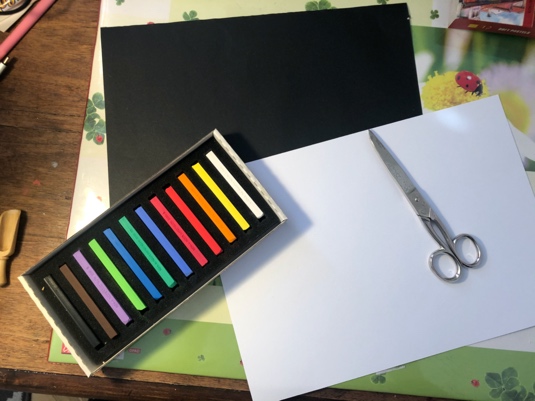 Černý papír je podklad, bílý papír libovolně ustřihneme a okraj nabarvíme suchým pastelem a roztíráme prstem směrem na černý papír.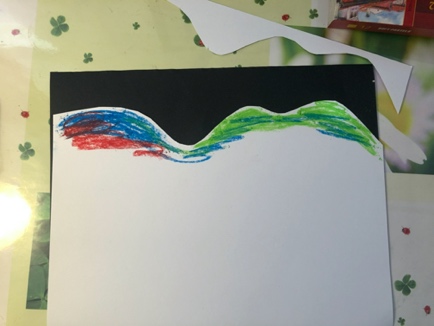 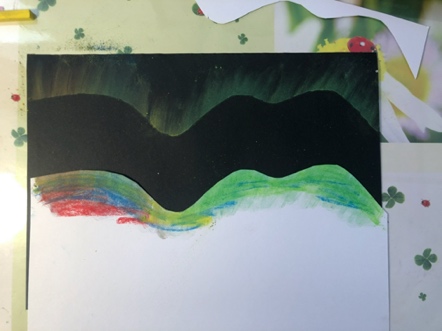 Pokračujeme v dalších vrstvách a měníme barvy…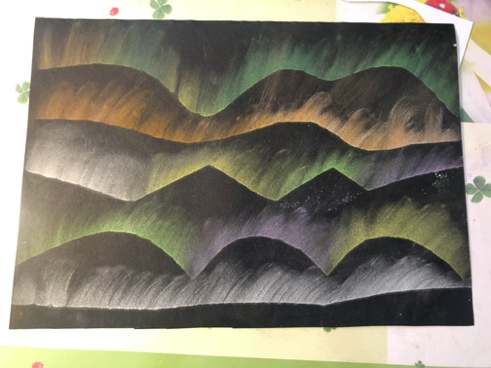 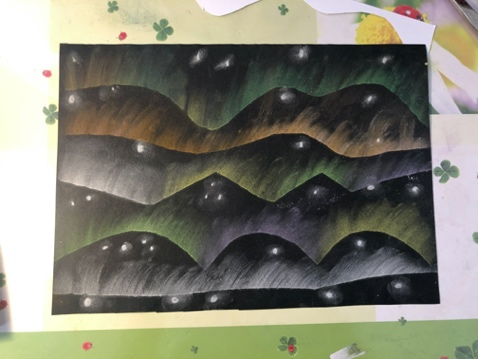 Doladíme – přidáme hvězdy apod. Nakonec lze trochu zastříknout lakem na vlasy, aby se nám obrázek nerozmazával. 